The Arthur L. Johnson High School Hall of Fame was created to honor distinguished alumni individuals associated with the high school, who have contributed in a positive manner to their profession, their community, or to the students of Arthur L. Johnson  High School. There are five categories listed below for which an individual can be nominated. Hall of Fame recipients will be recognized at the Annual Alumni Dinner in May of each year, at the ALJ Senior Awards Ceremony in June of each year, on the school’s Hall of Fame website, and in the permanent display at the high school.Hall of Fame Categories and DescriptionsAll nominees must have graduated from ALJ (ten or more years from graduation year)  or served as a faculty/staff member or been associated with the school for a minimum of six years.Accomplished Professional – The individual has performed at an extraordinary level in his or her chosen profession and has become a leader and/or role model for others in his or her profession.Community Contributor – The individual has made contributions to his or her community (local, county, state, or national organizations) that have had an impact on the community and its citizens.Volunteer – The individual has performed as a volunteer through an organization or the community to benefit the needs of others in need in a manner that is above that of the typical volunteer.Crusader Pride – The individual has made contributions to ALJ during his or her time at the high school that has left a lasting and positive effect on the school  and or district.Distinguished Faculty – The individual has had a profound impact on the lives of the students of ALJ as a teacher, administrator or in a supporting role during his or her employment at the school.A maximum of five individuals will be inducted each year, with the exception of year one when up to ten individuals will be inducted. The formal application must be completed and submitted for an individual to be considered. The inductees each year do not have to be from each individual category (i.e. two volunteers can be inducted in one year). Any person can nominate an individual for induction into the Arthur L. Johnson High School Hall of Fame. Nominees and their nominators along with the nominee’s family  and guests will be invited to attend the induction ceremony, but do not have to attend to be considered for induction.Name of Nominee  	First	Middle	Last	Maiden NameAddress  	City 	State 	Zip  	Phone Number 	Cell Number  	E-mail Address  	Year Graduated ALJ 	or Dates of Service at ALJ  	Is this nomination posthumous? 	If yes, year of death  	Category Nominee is being considered (please check all applicable): 	Accomplished Professional	 	Community Contributor 	Volunteer	 	Crusader Pride 	Distinguished FacultyTo the person completing the nomination - Please complete the questions on the next page and the information about yourself below. Your personal information is needed to get in touch with you about the nominee.Nominator’s Name  	First	Middle	LastPhone Number 	Cell Number  	Address   	mail Address  	How long have you known the nominee and in what capacity?   	Nominees Qualifications (Please complete where applicable and attach additional paper if needed)List the nominee’s outstanding achievements, awards, and accomplishments while attending or working at Arthur L. Johnson High School.List the nominee’s accomplishments and achievements post graduation that are relevant to this person’s nomination to the Hall of Fame.Briefly describe why you have chosen this person to be considered in a specific category and why he or she should be included in the Arthur L. Johnson High School Hall of Fame.Please feel free to include any additional information you feel is relevant to this person’s nomination the ALJ Hall of Fame. This can include a resume of the person, press clippings, or links to internet information.Completed applications can be submitted to Arthur L. Johnson High SchoolHall of Fame365 Westfield AvenueClark, NJ 07066Or electronically to rdelmonaco@clarkschools.org(Please put HALL OF FAME as the subject line)Deadline for submission for the Hall of Fame Class of 2017 is: January 19, 2017Inductees and their nominators will be notified by March 4, 2017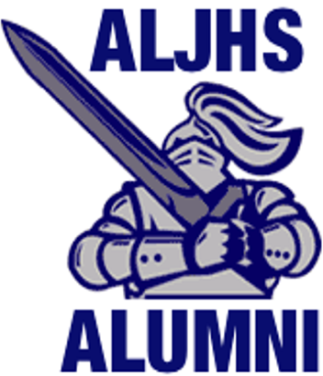 Candidates not selected by the Hall of Fame Selection Committee will continue in nomination for the next three years. If you have any questions, please contact:Rick Delmonaco, Principal Arthur L. Johnson High School732-382-0910 or rdelmonaco@clarkschools.org